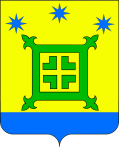 РЕШЕНИЕ     СОВЕТА НОВОРОЖДЕСТВЕНСКОГО СЕЛЬСКОГО ПОСЕЛЕНИЯ ТИХОРЕЦКОГО РАЙОНА  от ______________									   № ____станица Новорождественская О внесении изменений в решение Совета Новорождественского сельского поселения Тихорецкого района от 26 июня 2019 года № 267 «Об утверждении Положения о порядке сдачи квалификационного экзамена муниципальными служащими администрации Новорождественского сельского поселения Тихорецкого района и оценки их знаний навыков и умения (профессионального уровня)На основании Закона Краснодарского края от 11ноября 2019 года № 4142-КЗ «О внесении изменений в отдельные законодательные акты Краснодарского края» Совет Новорождественского сельского поселения Тихорецкого района р е ш и л:1.Внести в приложение к решению Совета Новорождественского сельского поселения Тихорецкого района от 26 июня 2019 года № 267 «Об утверждении Положения о порядке сдачи квалификационного экзамена муниципальными служащими администрации Новорождественского сельского поселения Тихорецкого района и оценки их знаний навыков и умения (профессионального уровня)» следующие изменения:1.1. Пункты 2-4 изложить в следующей редакции:«2. На основании части 4 статьи 7.1 Закона Краснодарского края № 1244-КЗ муниципальным служащим, замещающим должности муниципальной службы на определенный срок полномочий, за исключением муниципальных служащих, замещающих должности глав местных администраций по контракту, классные чины присваиваются по результатам квалификационного экзамена.На основании части 1 статьи 16.1 Закона края № 1244-КЗ квалификационный экзамен сдают муниципальные служащие, замещающие должности муниципальной службы на определённый срок полномочий, за исключением муниципальных служащих, замещающих должности глав местных администраций по контракту.3. На основании части 6.1 статьи 7.1. Закона края № 1244-КЗ по окончании установленного срока испытания, а если испытание не устанавливалось, то не ранее чем через три месяца после назначения муниципального служащего на должность муниципальной службы, при отсутствии у муниципального служащего соответствующего замещаемой должности муниципальной службы классного чина ему присваивается классный чин в соответствии с порядком присвоения классных чинов, определенным Законом Краснодарского края от 3 июня 2009 года № 1740-КЗ «О порядке присвоения и сохранения классных чинов муниципальными служащими в Краснодарском крае» (далее-Закон края № 1740-КЗ).На основании части 2 статьи 16.1Закона края № 1244-КЗ квалификационный экзамен  проводится при решении вопроса о присвоении классного чина муниципальной службы по инициативе муниципального служащего не позднее чем через три месяца после дня подачи им письменного заявления о присвоении классного чина муниципальной службы.4. Присвоение, а также сохранение классных чинов муниципальных служащих осуществляется в порядке, определённом Законом края № 1740-КЗ».1.2. Абзац второй пункта 5 исключить.2.Общему отделу администрации Новорождественского сельского поселения Тихорецкого района  (Мишнева) обеспечить официальное обнародование настоящего решения в установленном порядке и его размещение на официальном сайте администрации Новорождественского сельского поселения Тихорецкого района в информационно-телекоммуникационной сети «Интернет».3.Решение вступает в силу со дня его официального обнародования.Глава Новорождественского сельского поселения Тихорецкого района						П.А. ШитухинПредседатель Совета Новорождественскогосельского поселения Тихорецкого района 			       Н.В. Черенкова